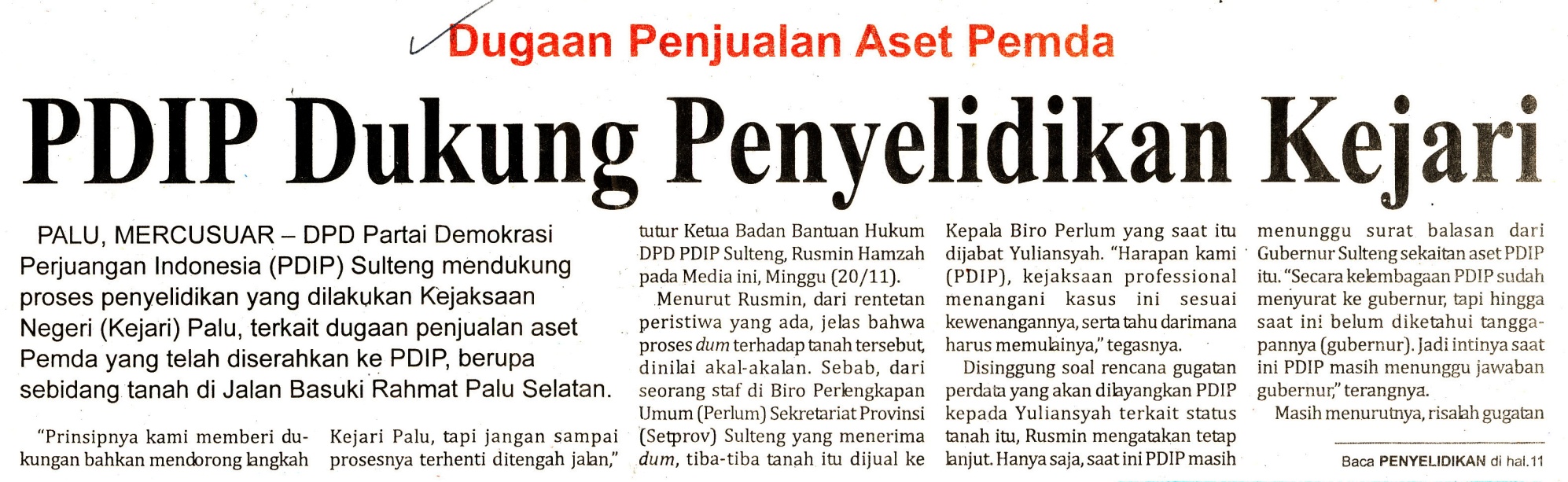 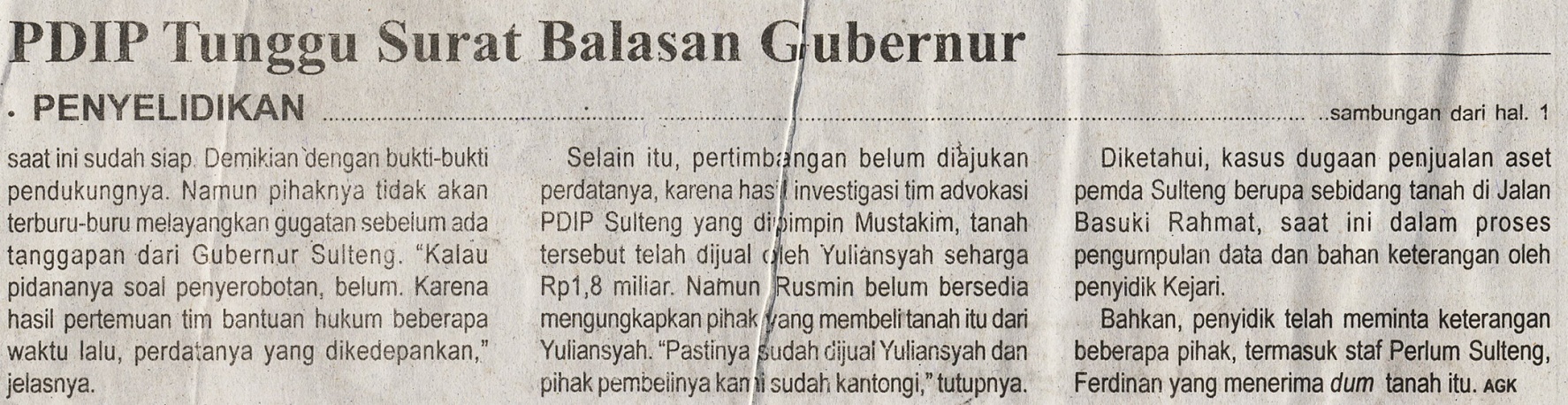 Harian:MercusuarKasubaudSulteng  IHari, tanggal:Senin, 21 November  2011KasubaudSulteng  IKeterangan:Halaman 1 Kolom 2-6; halaman 14 kolom 1-3KasubaudSulteng  IEntitas:Provinsi SultengKasubaudSulteng  I